1	Работой Объединенного пенсионного фонда персонала ООН руководит трехстороннее Правление Пенсионного фонда, состоящее из представителей правительственных органов, административных руководителей и участников от 21 организации-члена. Каждая организация-член воспроизводит эту структуру управления на внутреннем уровне в виде комитета по пенсионному обеспечению персонала.2	Комитет по пенсионному обеспечению персонала МСЭ (SPC) является официальным комитетом, состоящим из членов, представляющих три группы учредителей: правительственные органы (Государства-Члены), административные руководители (руководство) и участники (персонал).3	Совет, избранный во время Полномочной конференции, назначает (с учетом регионального баланса) из числа своих членов шесть Государств – Членов Совета в Комитет по пенсионному обеспечению (три члена и три заместителя). Каждое Государство-Член имеет четырехгодичный возобновляемый мандат и ответственно за назначение своего представителя. Представители будут иметь трехгодичный срок полномочий, который, тем не менее, будет возобновляться, пока соответствующее Государство-Член будет оставаться Членом Совета МСЭ.4	Для обеспечения кворума очередные собрания Комитета по пенсионному обеспечению персонала планируется проводить во время ежегодных собраний Совета. Вместе с тем для обеспечения кворума во время внеочередных собраний, которые могут быть созваны вне сессии Совета, было бы предпочтительно, по возможности, иметь назначенных лиц, прикомандированных к постоянной миссии соответствующего Государства-Члена при Отделении ООН в Женеве.Приложение: 1ПРИЛОЖЕНИЕПРОЕКТ РЕЗОЛЮЦИИ …Члены Комитета по пенсионному обеспечению персонала МСЭСовет,обращая вниманиена положения, содержащиеся в Положениях и Правилах Объединенного пенсионного фонда персонала Организации Объединенных Наций,учитываянеобходимость замещения представителей Совета, места которых в Комитете по пенсионному обеспечению стали вакантными,решаетназначить следующие Государства-Члены в качестве представителей Совета в Комитете по пенсионному обеспечению персонала МСЭ до внеочередной сессии Совета, следующей за ближайшей полномочной конференцией:1	Члены–	....–	....–	....2	Заместители–	....–	....–	....предлагает этим Государствам-Членамназначить представителей с трехгодичным сроком полномочий, возобновляемым до тех пор, пока соответствующие Государства-Члены будут оставаться Членами Совета МСЭ.______________Внеочередная сессия Совета 
Дубай, 16 ноября 2018 г.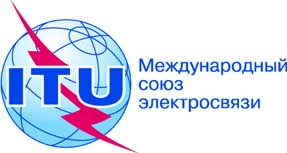 Документ C19-EXT/2-R16 ноября 2018 годаОригинал: английскийЗаписка Генерального секретаряЗаписка Генерального секретаряНАЗНАЧЕНИЕ ПРЕДСТАВИТЕЛЕЙ ГОСУДАРСТВ – ЧЛЕНОВ СОВЕТА 
В КОМИТЕТ МСЭ ПО ПЕНСИОННОМУ ОБЕСПЕЧЕНИЮНАЗНАЧЕНИЕ ПРЕДСТАВИТЕЛЕЙ ГОСУДАРСТВ – ЧЛЕНОВ СОВЕТА 
В КОМИТЕТ МСЭ ПО ПЕНСИОННОМУ ОБЕСПЕЧЕНИЮРезюмеКомитет по пенсионному обеспечению персонала МСЭ (SPC) является официальным комитетом, состоящим из членов, представляющих три группы учредителей: правительственные органы (Государства-Члены), административные руководители (руководство) и участники (персонал). Совету предлагается назначить своих представителей в Комитет на следующий четырехгодичный период до внеочередной сессии Совета, следующей за ближайшей полномочной конференцией.Необходимые действияСовету предлагается утвердить проект Резолюции, содержащийся в Приложении к настоящему документу.____________Справочные материалыУстав и Административный регламент ОПФП ООН.